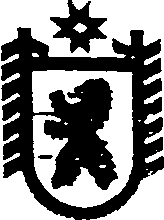 Республика КарелияАДМИНИСТРАЦИЯ ЧЕРНОПОРОЖСКОГО СЕЛЬСКОГО ПОСЕЛЕНИЯПОСТАНОВЛЕНИЕот 28  апреля    2017 года  №  14п. Черный порог О запрете пала  сухой травы и разведения костров в лесах и  местах отдыха на территории  Чернопорожского сельского поселения.В соответствии с  Федеральными законами от 21 декабря . № 68-ФЗ «О защите населения и территорий  от чрезвычайных ситуаций природного и техногенного характера», от 21 декабря . № 69-ФЗ «О пожарной безопасности»,  Правилами пожарной безопасности в лесах, утвержденными постановлением Правительства Российской Федерации от 30 июня . № 417 «Об утверждении Правил пожарной безопасности в лесах»,  в связи с возникновением угрозы чрезвычайных ситуаций, связанных с неконтролируемым выжигом сухой растительности, в целях профилактики возникновения природных пожаров на территории муниципального образования «Чернопорожское сельское поселение» администрация  Чернопорожского сельского поселения  п о с т а н о в л я е т:          1. Запретить палы сухой травы на обочинах дорог, газонах, сжигание бытового мусора, разведение открытого огня (костров) в лесопарковой зоне, в местах массового отдыха населения, включая дачные кооперативы, особенно в жаркую и ветреную погоду на территории муниципального образования «Чернопорожское сельское поселение» в пожароопасный сезон 2017 года.          2. Проконтролировать готовность добровольных пожарных дружин к тушению природных пожаров;          3. Организовать противопожарную пропаганду, разъяснительную работу среди граждан о недопущении выжигания сухой растительности, проведения сельскохозяйственных палов и применения открытого огня в непосредственной близости от лесных массивов, а также обучение граждан мерам пожарной безопасности.         4.В случае обнаружения очагов возгорания растительности, обеспечить мероприятия по тушению пожара и предотвращению распространения очага возгорания, в том числе опашку места возгорания.         5. При обострении пожароопасной обстановки, получении штормового предупреждения или прогноза о жаркой и ветреной погоде, руководствуясь требованиями статьи 30 Федерального закона от 21 декабря 1994 г.№ 69-ФЗ  «О пожарной безопасности», своевременно устанавливать особый противопожарный режим.         6. Обнародовать  настоящее постановление путем размещения официального текста настоящего  постановления  в информационного – телекоммуникационной сети «Интернет» на официальном сайте администрации Чернопорожского сельского поселения http://home.onego.ru/~segadmin/ omsu_selo_cherny_porog.htm.           Глава Чернопорожского сельского поселения		   	        	С.А.Потапов